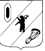 АДМИНИСТРАЦИЯ ГАВРИЛОВ-ЯМСКОГО МУНИЦИПАЛЬНОГО РАЙОНАПОСТАНОВЛЕНИЕ15.07.2022   № 547Об утверждении норматива стоимости одного квадратного метра общей площади жилья по Гаврилов-Ямскому муниципальному району для расчета размера безвозмездных бюджетных субсидий на III квартал 2022 года	В соответствии с приказом Министерства строительства и жилищно-коммунального хозяйства Российской Федерации  от 20.06.2022  № 501/пр «О нормативе стоимости одного квадратного метра общей площади жилого помещения по Российской Федерации на второе полугодие 2022 года и показателях средней рыночной стоимости одного квадратного метра общей площади жилого помещения по субъектам Российской Федерации на III квартал 2022 года», постановлением Правительства Ярославской области от 21.02.2020  № 147-п  «Об утверждении государственной программы Ярославской области «Обеспечение доступным и комфортным жильем населения Ярославской области» на 2020 - 2025 годы и признании утратившими силу и частично утратившими силу отдельных постановлений Правительства области», руководствуясь статьей 26 Устава Гаврилов-Ямского муниципального района Ярославской области,АДМИНИСТРАЦИЯ  МУНИЦИПАЛЬНОГО  РАЙОНА  ПОСТАНОВЛЯЕТ:1. Утвердить норматив стоимости одного квадратного метра общей площади жилья по Гаврилов-Ямскому  муниципальному району для расчета размера безвозмездных бюджетных субсидий на III квартал 2022 года в размере 52678 (Пятьдесят две тысячи шестьсот семьдесят восемь)  рублей.	2. Постановление опубликовать в районной массовой газете «Гаврилов-Ямский вестник» и разместить на официальном сайте Администрации Гаврилов-Ямского муниципального района.	3.  Постановление вступает в силу с момента официального опубликования и распространяется на правоотношения, возникшие с 09.07.2022.Исполняющий обязанности Главы Гаврилов-Ямского муниципального района                      			                                     А.А.Забаев             	     	          